Signore, alla fine di questo cammino, sono pronto a seguirti, confermando la scelta che i miei genitori hanno fatto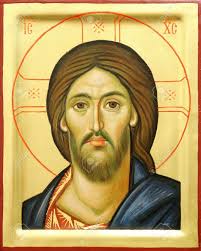 chiedendo per me il Battesimo.Decido questo perchè…, ti chiedo… e voglio impegnarmi a…Signore, alla fine di questo cammino, sono pronto a seguirti, confermando la scelta che i miei genitori hanno fattochiedendo per me il Battesimo.Decido questo perchè…, ti chiedo… e voglio impegnarmi a…Signore, alla fine di questo cammino, sono pronto a seguirti, confermando la scelta che i miei genitori hanno fattochiedendo per me il Battesimo.Decido questo perchè…, ti chiedo… e voglio impegnarmi a…